אוניברסיטת תל-אביב  TEL AVIV UNIVERSITY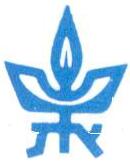 טופס רישום לשנה"ל תשפ"א	          				120720
שיעורי השלמה - סמסטר א'+ב' : 625	לימודי ליבה, חובה לכל המסלולים, סמסטר א' ו-ב' : 621 / 631לימודי ליבה נוספים, במסלול המחקרי, סמסטר א' ו-ב' :631לימודי בחירה סמסטר א' : 620 / 630לימודי בחירה סמסטר ב': 620 / 630 הפקולטה למדעי הרוח ע"ש לסטר וסאלי אנטיןבית הספר למדעי התרבות ע"ש שירלי ולסלי פורטרהתכנית למחקר תרבות הילד והנוערפרופ' יעל דר, ראשת התכניתד"ר טל קוגמן, יועצת אקדמית 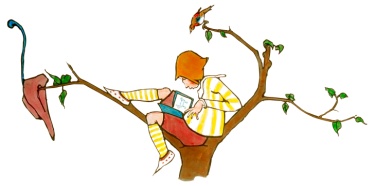 THE LESTER AND SALLY ENTIN  FACULTY OF HUMANITIESTHE SHIRLEY &  LESLIE PORTER SCHOOL OF CULTURAL STUDIESTHE PROGRAM IN RESEARCH OF CHILD AND YOUTH CULTURE PROFESSOR YAEL DARR, CHAIRPERSONDR. TAL KOGMAN, ACADEMIC ADVISORשם התלמיד/ה:מספר ת"ז:דואר אלקטרוני:דואר אלקטרוני:מספר טלפון:מספר טלפון:סוג המסלול:                     □ מסלול מחקרי                          □ מסלול עיוני   סוג המסלול:                     □ מסלול מחקרי                          □ מסלול עיוני   רישוםסמסטרמספר קורסשם הקורסשם המרצהיום שעהש"סהערהסמ' א'0662.1013.01מבוא לספרות ילדים ותרבות הילדשיעורד"ר רימה שיכמנטריום ג'18-144סמ' א'0677.1533.01יהודים-ערבים: לשון, היטוריה וזהות חמקמקהשיעורד"ר נח גרבריום א'16-124סמ' א'0607.5429.01גברים וגבריות בתרבות הפופולאריתשיעורד"ר גלעד פדבהיום ג'20-182סמ' א'0662.2237.01מבוא לתיאוריות של מיתוסיםשיעורד"ר מעיין מזוריום ד'12-102סמ' א'0680.2127.01על הזהות הפלסטינית בישראלשיעורד"ר מנאר מח'וליום ה'14-122סמ' ב'0662.3103.01שיח דיגיטלישיעורד"ר כרמל וייסמןיום א'14-122סמ' ב'0602.6016.01ספרות ילדים עברית:מבואשיעורפרופ' יעל דריום ג'12-084סמ' ב'0680.1001.01צמיחתה של סיפורת עברית מודרנית: 
קווי יסודשיעורפרופ' אבנר הולצמןיום ג'16-142סמ' ב'0602.6011.01טלוויזיה, נוער וילדים בעידן של ריבוי מסכיםשיעורד"ר סיגל ברק ברנדסיום ד'12-102סמ' ב'0662.2231.01תרבות זמננו: רעיון המודרניותשיעורד"ר נועה גדייום ד'14-122סמ' ב'0602.6183.01פצעי בגרות: חוויות ההתבגרות בספרות, בקולנוע ובטלוויזיה הישראלייםשיעורד"ר רימה שיכמנטריום ד'16-142רישוםסמסטרמספר קורסשם הקורסשם המרצהיום שעהש"סהערהסמ' א'0602.6020.01הדרכה בכתיבה אקדמיתתרגילד"ר טל קוגמןיום ג'10-082* חובה לתלמידי שנה א'סמ' א'0602.6121.01טקסטים במחקר התרבותסמינרפרופ' יעל דריום ג'14-104סמ' ב'0602.6008.01מקורות ומחקרים בתרבות הילד והנוערסמינרד"ר טלי ברנריום ג'14-122רישוםסמסטרסמסטרמספר קורסשם הקורסשם הקורסשם המרצהיום יום שעהש"סהערהסמ' ב'0602.6014.010602.6014.01שיטות מחקר בתרבות הילד והנוערשיעורשיעורד"ר סיגל ברק-ברנדסיום ד'יום ד'14-122סמ' ב'0602.6112.010602.6112.01פרויקט מחקר ועבודת תזהפרויקט מחקר ועבודת תזהסמינרפרופ' יעל דריום ד'16-1416-142רישוםסמסטרמספר קורסשם הקורסשם המרצהיום שעהש"סהערהסמ' א'0602.6128.01ספרי לימוד כסוכני תרבותסמינרד"ר טל קוגמןיום ג'12-102סמ' א'0602.6166.01"בא אני מִשוּט ביער" – ילדים, ילדוּת ורומנטיקה ביצירת ח.נ.ביאליקסמינרד"ר רתם פרגר-וגנריום ג'14-122סמ' א'0602.6153.01הסטוריות של ילדיםסמינרד"ר טלי ברנריום ג'16-142סמ' א'0602.6134.01יחסים רומנטיים בקרב צעירים/ות בעידן האינטרנטסמינרד"ר סיגל ברק-ברנדסיום ד'10-082סמ' א'0602.6088.01תרבות חזותית לילדיםשיעורבתיה קולטוןיום ד'12-102סמ' א'0602.6060.01ללמוד דיגיטלית – ילדים ולמידה במדיה החדשהשיעורד"ר רונית קמפףיום ד'14-122סמ' א'0602.6169.01בין גורי אדם לחיות אחרות: בעלי חיים בתרבות הילד המודרניתסמינרד"ר טל קוגמןיום ד'16-142סמ' א'0602.6165.01בחסות השוליות: הפוטנציאל החתרני בספרות ילדיםסמינרפרופ' יעל דריום ד'18-162סמ' א'0669.6131.01משפחה ותרבותסמינרד"ר דלית בלוךיום ד'16-142רישוםסמסטרמספר קורסשם הקורסשם המרצהיום שעהשעהש"סהערהסמ' ב'0602.6016.01ספרות ילדים עברית:מבואשיעורפרופ' יעל דריום ג'יום ג'12-084סמ' ב'0602.6140.01הכדור, הבובה והחישוק: התרבות החומרית של הילדוּתסמינרד"ר טלי ברנריום ג'יום ג'12-102סמ' ב'0602.6157.01עובדים היינו: התמורות בעבודת ילדים מהמהפכה התעשייתית עד ימינוסמינרד"ר טליה פפרמןיום ג'יום ג'14-122סמ' ב'0602.6172.01בין טלה לזאב: דימויים של ילדוּת בשירה לילדים ולמבוגריםסמינרד"ר מעין הראליום ג'יום ג'16-142סמ' ב'0602.6181.01ילדים במשפט הישראליסמינרד"ר איאד זחאלקהיום ג'יום ג'18-162סמ' ב'0677.4068.01ממשפחה יהודית למשפחה ישראליתסמינרפרופ' אורית רוזיןיום ג'יום ג'18-162סמ' ב'0602.6011.01טלוויזיה, נוער וילדים בעידן של ריבוי מסכיםסמינרד"ר סיגל ברק-ברנדסיום ד'יום ד'12-102סמ' ב'0602.6014.01שיטות מחקר בתרבות הילד והנוערשיעורד"ר סיגל ברק-ברנדסיום ד'יום ד'14-122סמ' ב'0602.6183.01פצעי בגרות: חוויות ההתבגרות בספרות, בקולנוע ובטלוויזיה הישראלייםשיעורד"ר רימה שיכמנטריום ד'יום ד'16-142סמ' ב'0602.6179.01מגעים בין תרבויות: 
מקרה ספרות הילדים המתורגמת לעברית  סמינרד"ר רימה שיכמנטריום ד'יום ד'18-162